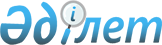 О внесении изменения в решение Зерендинского районного маслихата от 6 февраля 2017 года № 10-83 "Об утверждении Правил оказания социальной помощи, установления размеров и определения перечня отдельных категорий нуждающихся граждан в Зерендинском районе"
					
			Утративший силу
			
			
		
					Решение Зерендинского районного маслихата Акмолинской области от 27 мая 2022 года № 20-132. Зарегистрировано в Министерстве юстиции Республики Казахстан 2 июня 2022 года № 28334. Утратило силу решением Зерендинского районного маслихата Акмолинской области от 26 декабря 2023 года № 13-95
      Сноска. Утратило силу решением Зерендинского районного маслихата Акмолинской области от 26.12.2023 № 13-95 (вводится в действие по истечении десяти календарных дней после дня его первого официального опубликования).
      Зерендинский районный маслихат РЕШИЛ:
      1. Внести в решение Зерендинского районного маслихата "Об утверждении Правил оказания социальной помощи, установления размеров и определения перечня отдельных категорий нуждающихся граждан в Зерендинском районе" от 6 февраля 2017 года № 10-83 (зарегистрировано в Реестре государственной регистрации нормативных правовых актов № 5756) следующее изменение:
      приложение к указанному решению изложить в новой редакции согласно приложению к настоящему решению.
      2. Настоящее решение вводится в действие по истечении десяти календарных дней после дня его первого официального опубликования. Правила оказания социальной помощи, установления размеров и определения перечня отдельных категорий нуждающихся граждан Зерендинского района Глава 1. Общие положения
      1. Настоящие правила оказания социальной помощи, установления размеров и определения перечня отдельных категорий нуждающихся граждан Зерендинского района (далее - Правила) разработаны в соответствии с постановлением Правительства Республики Казахстан от 21 мая 2013 года № 504 "Об утверждении типовых правил оказания социальной помощи, установления размеров и определения перечня отдельных категорий нуждающихся граждан" (далее - Типовые правила) и определяют порядок оказания социальной помощи, установления размеров и перечня отдельных категорий нуждающихся граждан.
      2. Основные термины и понятия, которые используются в настоящих Правилах:
      1) Государственная корпорация "Правительство для граждан" (далее - уполномоченная организация) - юридическое лицо, созданное по решению Правительства Республики Казахстан для оказания государственных услуг, услуг по выдаче технических условий на подключение к сетям субъектов естественных монополий и услуг субъектов квазигосударственного сектора в соответствии с законодательством Республики Казахстан, организации работы по приему заявлений на оказание государственных услуг, услуг по выдаче технических условий на подключение к сетям субъектов естественных монополий, услуг субъектов квазигосударственного сектора и выдаче их результатов услугополучателю по принципу "одного окна", а также обеспечения оказания государственных услуг в электронной форме, осуществляющее государственную регистрацию прав на недвижимое имущество по месту его нахождения;
      2) специальная комиссия - комиссия, создаваемая решением акима Зерендинского района, по рассмотрению заявления лица (семьи), претендующего на оказание социальной помощи в связи с наступлением трудной жизненной ситуации;
      3) прожиточный минимум - необходимый минимальный денежный доход на одного человека, равный по величине стоимости минимальной потребительской корзины, рассчитываемой республиканским государственным учреждением "Департамент Бюро национальной статистики Агентства по стратегическому планированию и реформам Республики Казахстан по Акмолинской области";
      4) праздничные дни - дни национальных и государственных праздников Республики Казахстан;
      5) среднедушевой доход семьи (гражданина) - доля совокупного дохода семьи, приходящаяся на каждого члена семьи в месяц;
      6) трудная жизненная ситуация - ситуация, объективно нарушающая жизнедеятельность гражданина, которую он не может преодолеть самостоятельно;
      7) уполномоченный орган - государственное учреждение "Отдел занятости и социальных программ Зерендинского района";
      8) участковая комиссия - комиссия, создаваемая решением акимов соответствующих административно-территориальных единиц для проведения обследования материального положения лиц (семей), обратившихся за социальной помощью, и подготовки заключений;
      9) предельный размер - утвержденный максимальный размер социальной помощи.
      3. Настоящие Правила распространяются на лиц, постоянно проживающих на территории Зерендинского района.
      4. Для целей настоящих Правил под социальной помощью понимается помощь, предоставляемая местным исполнительным органом в денежной форме отдельным категориям нуждающихся граждан (далее - получатели) в случае наступления трудной жизненной ситуации, а также к праздничным дням.
      5. Социальная помощь предоставляется единовременно и (или) периодически (ежемесячно).
      6. Лицам, указанным в статье 16 Закона Республики Казахстан "О социальной защите инвалидов в Республике Казахстан" и в подпункте 2) статьи 10, в подпункте 2) статьи 11, в подпункте 2) статьи 12, в подпункте 2) статьи 13 Закона Республики Казахстан "О ветеранах", социальная помощь оказывается в порядке, предусмотренном настоящими Правилами. Глава 2. Порядок оказания социальной помощи, определения перечня отдельных категорий нуждающихся получателей и установления размеров социальной помощи
      7. Социальная помощь к праздничным дням оказывается единовременно, в виде денежных выплат следующим категориям граждан:
      1) День вывода ограниченного контингента советских войск из Демократической Республики Афганистан - 15 февраля: ветеранам боевых действий на территории других государств, в размере - 10 (десять) месячных расчетных показателей;
      2) День Победы - 9 мая:
      участникам Великой Отечественной войны, а именно военнослужащим, проходившие службу в воинских частях, штабах и учреждениях, входивших в состав действующей армии и флота в период Великой Отечественной войны, а также во время других боевых операций по защите бывшего Союза Советских Социалистических Республик (далее - Союза ССР), партизанам и подпольщикам Великой Отечественной войны - 1000000 (один миллион) тенге;
      инвалидам Великой Отечественной войны, а именно военнослужащим действующей армии и флота, партизанам и подпольщикам Великой Отечественной войны, а также рабочим и служащим, ставшие инвалидами вследствие ранения, контузии, увечья или заболевания, полученных в период Великой Отечественной войны на фронте, в районе военных действий, на прифронтовых участках железных дорог, сооружениях оборонительных рубежей, военно-морских баз и аэродромов - 1000000 (один миллион) тенге;
      военнослужащим, а также лицам начальствующего и рядового состава органов внутренних дел и государственной безопасности бывшего Союза ССР, проходившие в период Великой Отечественной войны службу в городах, участие в обороне которых засчитывалось до 1 января 1998 года в выслугу лет для назначения пенсии на льготных условиях, установленных для военнослужащих частей действующей армии - 100000 (сто тысяч) тенге;
      лицам вольнонаемного состава Советской Армии, Военно-Морского Флота, войск и органов внутренних дел и государственной безопасности бывшего Союза ССР, занимавшим штатные должности в воинских частях, штабах, учреждениях, входивших в состав действующей армии в период Великой Отечественной войны, либо находившиеся в соответствующие периоды в городах, участие в обороне которых засчитывалось до 1 января 1998 года в выслугу лет для назначения пенсии на льготных условиях, установленных для военнослужащих частей действующей армии - 100000 (сто тысяч) тенге;
      лицам, которые в период Великой Отечественной войны находились в составе частей, штабов и учреждений, входивших в состав действующей армии и флота, в качестве сыновей (воспитанников) полков и юнг - 100000 (сто тысяч) тенге;
      лицам, принимавшим участие в боевых действиях против фашистской Германии и ее союзников в годы Второй мировой войны на территории зарубежных стран в составе партизанских отрядов, подпольных групп и других антифашистских формирований - 100000 (сто тысяч) тенге;
      работникам специальных формирований Народного комиссариата путей сообщения, Народного комиссариата связи, плавающего состава промысловых и транспортных судов и летно-подъемного состава авиации, Народного комиссариата рыбной промышленности бывшего Союза ССР, морского и речного флота, летно-подъемного состава Главсевморпути, которые в период Великой Отечественной войны были переведены на положение военнослужащих и выполняли задачи в интересах действующей армии и флота в пределах тыловых границ действующих фронтов, оперативных зон флотов, а также члены экипажей судов транспортного флота, интернированных в начале Великой Отечественной войны в портах других государств - 100000 (сто тысяч) тенге;
      гражданам, работавшим в период блокады в городе Ленинграде на предприятиях, в учреждениях и организациях города и награжденными медалью "За оборону Ленинграда" или знаком "Житель блокадного Ленинграда", - 60000 (шестьдесят тысяч) тенге;
      несовершеннолетним узникам концлагерей, гетто и других мест принудительного содержания, созданных фашистами и их союзниками в период Второй мировой войны, - 100000 (сто тысяч) тенге;
      лицам из числа бойцов и командного состава истребительных батальонов, взводов и отрядов защиты народа, действовавших в период с 1 января 1944 года по 31 декабря 1951 года на территории Украинской ССР, Белорусской ССР, Литовской ССР, Латвийской ССР, Эстонской ССР, ставшие инвалидами вследствие ранения, контузии или увечья, полученных при исполнении служебных обязанностей в этих батальонах, взводах, отрядах - 60000 (шестьдесят тысяч) тенге;
      лицам, принимавшим участие в ликвидации последствий катастрофы на Чернобыльской атомной электростанции в 1986-1987 годах, других радиационных катастроф и аварий на объектах гражданского или военного назначения, а также участвовавшим непосредственно в ядерных испытаниях, в размере - 10 (десять) месячных расчетных показателей;
      военнослужащим, ставшим инвалидами вследствие ранения, контузии, увечья, полученных при защите бывшего Союза ССР, исполнении иных обязанностей воинской службы в другие периоды, или вследствие заболевания, связанного с пребыванием на фронте, а также при прохождении воинской службы в Афганистане или других государствах, в которых велись боевые действия в размере - 5 (пять) месячных расчетных показателей;
      лицам начальствующего и рядового состава органов государственной безопасности бывшего Союза ССР и органов внутренних дел, ставшие инвалидами вследствие ранения, контузии, увечья, полученных при исполнении служебных обязанностей, либо вследствие заболевания, связанного с пребыванием на фронте или выполнением служебных обязанностей в государствах, в которых велись боевые действия в размере - 5 (пять) месячных расчетных показателей;
      рабочим и служащим соответствующих категорий, обслуживавших действовавшие воинские контингенты в других странах и ставшие инвалидами вследствие ранения, контузии, увечья либо заболевания, полученных в период ведения боевых действий в размере - 5 (пять) месячных расчетных показателей;
      лицам, ставшие инвалидами вследствие катастрофы на Чернобыльской атомной электростанции и других радиационных катастроф и аварий на объектах гражданского или военного назначения, ядерных испытаний, и их дети, инвалидность которых генетически связана с радиационным облучением одного из родителей, в размере - 10 (десять) месячных расчетных показателей;
      лицам, награжденным орденами и медалями бывшего Союза ССР за самоотверженный труд и безупречную воинскую службу в тылу в годы Великой Отечественной войны, - 30000 (тридцать тысяч) тенге;
      лицам, проработавшим (прослужившим) не менее шести месяцев с 22 июня 1941 года по 9 мая 1945 года и не награжденным орденами и медалями бывшего Союза ССР за самоотверженный труд и безупречную воинскую службу в тылу в годы Великой Отечественной войны, - 30000 (тридцать тысяч) тенге;
      семьям военнослужащих, партизан, подпольщиков, лиц, погибших (пропавших без вести) или умерших в результате ранения, контузии или увечья, полученных при защите бывшего Союза ССР, исполнении иных обязанностей воинской службы (служебных обязанностей), или вследствие заболевания, связанного с пребыванием на фронте, в размере - 3 (три) месячных расчетных показателей;
      семьям погибших в Великой Отечественной войне лиц из числа личного состава групп самозащиты объектовых и аварийных команд местной противовоздушной обороны, семьи погибших работников госпиталей и больниц города Ленинграда, в размере - 3 (три) месячных расчетных показателей;
      семьям военнослужащих, погибших (пропавших без вести) или умерших вследствие ранения, контузии, увечья, заболевания, полученных в период боевых действий в Афганистане или других государствах, в которых велись боевые действия, в размере - 3 (три) месячных расчетных показателей;
      семьям военнослужащих, погибших (умерших) при прохождении воинской службы в мирное время, в размере - 3 (три) месячных расчетных показателей;
      семьям лиц, погибших при ликвидации последствий катастрофы на Чернобыльской атомной электростанции и других радиационных катастроф и аварий на объектах гражданского или военного назначения, в размере - 3 (три) месячных расчетных показателей;
      лицам из числа участников ликвидации последствий катастрофы на Чернобыльской атомной электростанции в 1988-1989 годах, эвакуированные (самостоятельно выехавшие) из зон отчуждения и отселения в Республику Казахстан, включая детей, которые на день эвакуации находились во внутриутробном состоянии, в размере - 5 (пять) месячных расчетных показателей;
      рабочим и служащим, направлявшимся на работу в Афганистан в период с 1 декабря 1979 года по декабрь 1989 года и другие страны, в которых велись боевые действия, в размере - 3 (три) месячных расчетных показателей;
      родителям и не вступившим в повторный брак вдовам войнов, погибших (умерших, пропавших без вести) в Великой Отечественной войне, супруге (супругу), не вступившей (не вступившему) в повторный брак - 60000 (шестьдесят тысяч) тенге;
      супруге (супругу) умершего инвалида Великой Отечественной войны или лица, приравненного по льготам к инвалидам Великой Отечественной войны, а также супруге (супругу) умершего участника Великой Отечественной войны, партизана, подпольщика, гражданина, награжденного медалью "За оборону Ленинграда" или знаком "Жителю блокадного Ленинграда", признававшихся инвалидами в результате общего заболевания, трудового увечья и других причин (за исключением противоправных), которые не вступали в повторный брак, - 30000 (тридцать тысяч) тенге;
      3) День памяти жертв политических репрессий - 31 мая: жертвам политических репрессий и пострадавшим от политических репрессий, в размере - 2 (двух) месячных расчетных показателей;
      4) День закрытия Семипалатинского испытательного ядерного полигона - 29 августа: гражданам, пострадавшим вследствие ядерных испытаний на Семипалатинском испытательном ядерном полигоне, в размере - 5 (пять) месячных расчетных показателей;
      5) День Конституции Республики Казахстан - 30 августа: инвалидам 1, 2, 3 групп, детям-инвалидам, пенсионерам с минимальной пенсией и ниже минимального размера пенсии, в размере - 2 (двух) месячных расчетных показателей;
      6) Новой год - 1-2 января: детям – инвалидам до 18 лет, в размере - 2 (двух) месячных расчетных показателей;
      8. Социальная помощь оказывается отдельным категориям нуждающихся граждан, оказавшимся в трудной жизненной ситуации единовременно и (или) периодически (ежемесячно):
      1) гражданам (семьям), пострадавшим вследствие стихийного бедствия или пожара не позднее трех месяцев с момента наступления трудной жизненной ситуации, без учета среднедушевого дохода, единовременно в размере - 50 (пятьдесят) месячных расчетных показателей;
      2) лицам (семьям), признанным находящимся в трудной жизненной ситуации, в том числе ограничение жизнедеятельности вследствие социально значимых заболеваний и заболеваний, представляющих опасность для окружающих:
      лицам, имеющим злокачественные новообразования, проходящим специальное лечение в условиях стационара и амбулаторно, без учета среднедушевого дохода, на основании заключения врачебно - консультационной комиссии единовременно в размере - 15 (пятнадцать) месячных расчетных показателей;
      лицам, имеющим болезнь вызванным вирусом иммунодефицита человека, без учета среднедушевого дохода, на основании справки единовременно в размере - 15 (пятнадцать) месячных расчетных показателей;
      родителям или иным законным представителям инфицированных детей, вызванных вирусом иммунодефицита человека, состоящих на диспансерном учете, на основании справки, социальная помощь назначается без учета среднедушевого дохода, ежемесячно в 2 (двух) кратном размере величины прожиточного минимума, установленного Законом Республики Казахстан о республиканском бюджете на соответствующий финансовый год;
      лицам, с заболеванием туберкулез, находящимся на амбулаторном лечении, на основании заключения врачебно - консультационной комиссии, подтверждающей заболевание, в течении 6 месяцев ежемесячно - 10 (десять) месячных расчетных показателей и единовременно в размере - 15 (пятнадцать) месячных расчетных показателей;
      детям, инфицированным туберкулезом, в период получения химиопрофилактики по спискам туберкулезного диспансера, единовременно в размере - 3 (три) месячных расчетных показателей;
      3) лицам (семьям), признанным находящимся в трудной жизненной ситуации, единовременно в размере 15 (пятнадцать) месячных расчетных показателей без учета среднедушевого дохода, по следующим основаниям:
      освобождение из мест лишения свободы;
      нахождение на учете в службе пробаций;
      4) гражданам (семьям) со среднедушевым доходом ниже прожиточного минимума, единовременно в размере - 15 (пятнадцать) месячных расчетных показателей;
      5) студентам из числа малообеспеченных семей, социально уязвимых слоев населения, обучающимся по очной форме обучения в колледжах на платной основе в размере 100 процентов возмещения затрат на обучение на основании копии договора с учебным заведением, справки с места учебы, ходатайства акима поселка, села, сельского округа и квитанций об оплате;
      6) студентам из числа малообеспеченных семей, социально уязвимых слоев населения, обучающимся в высших медицинских учебных заведениях в размере 100 процентов возмещения затрат за обучение с учетом отработки в Зерендинском районе;
      7) на погребение несовершеннолетних детей из социально уязвимых слоев населения, на основании подтверждающего документа на умершего ребенка, без учета среднедушевого дохода, единовременно в размере - 15 (пятнадцать) месячных расчетных показателей;
      8) ветеранам Великой Отечественной войны, ветеранам боевых действий на территории других государств, ветеранам, приравненным по льготам к ветеранам Великой Отечественной войны, ветеранам труда и другим лицам, на которых распространяется действие Закона Республики Казахстан "О ветеранах" на санаторно-курортное лечение в денежном выражении (возмещение затрат на санаторно-курортное лечение в пределах Республики Казахстан единовременно в размере стоимости путевки, но не более 50 (пятидесяти) месячных расчетных показателей);
      9) родителям или иным представителям детей-инвалидов, на санаторно-курортное лечение, но не более, чем на одного родителя - без учета среднедушевого дохода с оплатой за проживание и питание, за исключением лечебных процедур, в виде возмещения затрат с оплатой 50 процентов за санаторно-курортное лечение в пределах Республики Казахстан;
      10) гражданам, пострадавшим вследствие ядерных испытаний на Семипалатинском испытательном ядерном полигоне на санаторно-курортное лечение в денежном выражении (возмещение затрат на санаторно-курортное лечение в пределах Республики Казахстан единовременно в размере стоимости путевки, но не более 50 (пятидесяти) месячных расчетных показателей).
      9. Социальная помощь оказывается отдельным категориям нуждающихся граждан, единовременно и (или) периодически (ежемесячно) по заявлению на основании списков уполномоченной организации:
      ветеранам, приравненным по льготам к ветеранам Великой Отечественной войны, а также другим лицам, на которых распространяется действие Закона
      Республики Казахстан "О ветеранах", на оплату коммунальных услуг в размере - 2 (двух) месячных расчетных показателей.
      10. Порядок оказания социальной помощи, основания для прекращения и возврата предоставляемой социальной помощи определяется согласно Типовым правилам.
      11. Социальная помощь к праздничным дням оказывается по списку, утверждаемому местным исполнительным органом по предоставлению уполномоченной организации либо иных организаций без истребования заявлений от получателей.
      12. Финансирование расходов на предоставление социальной помощи осуществляется в пределах средств, предусмотренных бюджетом района на текущий финансовый год.
      13. Социальная помощь предоставляется в денежной форме через банки второго уровня или организации, имеющие лицензии на соответствующие виды банковских операций, путем перечисления на счета получателей. Глава 3. Заключительное положение
      14. Мониторинг и учет предоставления социальной помощи проводит уполномоченный орган с использованием базы данных автоматизированной информационной системы "Е-Собес".
					© 2012. РГП на ПХВ «Институт законодательства и правовой информации Республики Казахстан» Министерства юстиции Республики Казахстан
				
      Секретарь Зерендинского районного маслихата

К.Аугалиев
Приложение к решению
Зерендинского районного
маслихата от 27 мая
2022 года № 20-132Утверждены
решением Зерендинского
районного маслихата
от 6 февраля 2017 года
№ 10-83